Walk Around Survey: Right Triangle TrigonometryQuestion:The value of The value of The value of 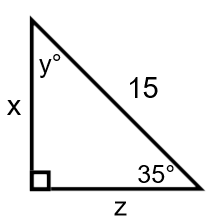 Name_________Name_________Name_________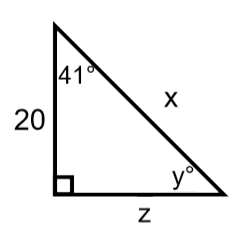 Name_________Name_________Name_________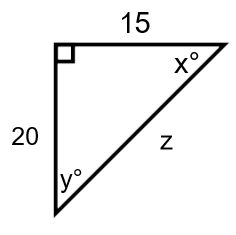 Name_________Name_________Name_________